Inauguración curso académico 2013 – 2014ONGD INGENIERÍA SIN FRONTERAS CASTILLA Y LEÓNA todas vosotras y vosotros, que comenzáis una nueva etapa de vuestra vida, lo primero nos presentamos para desearos lo mejor, que seguro así será. Muchas de las personas que formamos Ingeniería Sin Fronteras (a partir de ahora ISF) hemos pasado por ello y os aseguramos que el recuerdo es muy bueno. Pero no ha sido sólo eso, gracias a la gente de la que nos hemos rodeado se ha convertido en un proceso de maduración personal y conocimiento de la realidad mucho más profundo. Vivimos en una sociedad globalizada y queramos o no, nuestras actitudes tienen repercusión en la vida del resto y los problemas de los demás son también nuestros problemas. Pensamos que la solidaridad es una cuestión de justicia global y por ello la defendemos y promovemos. Según dicen nuestros estatutos, nuestra misión se resume en: “poner la tecnología al servicio humano, para construir una sociedad mundial más justa y solidaria”. Nuestros orígenes parten de las raíces de la ingeniería, pero actualmente van mucho más allá y lo formamos gente de muy diversos ámbitos haciendo un trabajo multidisciplinar mucho más profundo. ISF Castilla y León: la asociación la formamos las sedes de Valladolid, Burgos y Palencia. Intentamos trabajar para cambiar el Norte, para no tener que actuar en el Sur. Buscamos cambiar actitudes desde aquí, desde los países considerados desarrollados, para que haya una verdadera justicia social y cada cual sea soberano en su tierra, con unas condiciones adecuadas de vida y a su entorno. Principalmente se trabaja el derecho universal al agua, la Electrónica Ética, el decrecimiento, consumo responsable y la Soberanía Alimentaria.ISF Castilla y León sede Palencia: La formamos gente joven, la mayoría relacionadas con la universidad y todas ellas voluntarias. Nuestra principal línea de trabajo es la Soberanía Alimentaria. Defendemos con ello el derecho a una alimentación universal de calidad, el acceso a la tierra, la agroecología, la defensa de la mujer, el desarrollo rural, la revalorización de la imagen del campesinado, una reforma agraria integral, la defensa de los recursos naturales…  Hay una frase que nos gusta mucho y que resume este espíritu: “mucha gente pequeña, en muchos lugares del mundo, cultivará pequeños huertos que alimentarán al mundo”.  A través de unos terrenos cedidos por la ETSIIAA, tenemos un proyecto completo formativo en el que a través del huerto aprendemos agroecología y todo lo relativo a la Soberanía Alimentaria. Podéis verlo justo en frente de la salida del edificio verde, en uno de los antiguos invernaderos. Por supuesto está totalmente abierto a que participéis. Si te interesa cualquier aspecto relativo a nuestra asociación, ya sea participar como voluntario/a, hacerte socia/o, formar parte del proyecto educativo en soberanía alimentaria a través de los huertos universitarios… :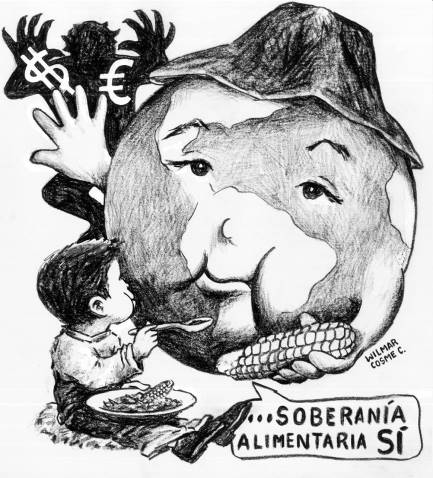 Escríbenos a: Info.palencia@isf.esConsulta nuestra web: www.cyl.isf.esEntra en el blog de los huertos de Palencia:http://isfcyl-soberania-alimentaria.blogspot.com.es